Petició internacionalEn muchos de estos lugares, ¡simplemente la gente no puede darse el lujo de quedarse en casa, ni tienen acceso a atención médica básica!Pero los líderes del G20 se reúnen este jueves para trabajar en una respuesta global a esta crisis. Los expertos están pidiendo que se ofrezca un alivio a la deuda de los países más pobres del mundo, permitiendo que dispongan de ese precioso dinero para salvar vidas. Eso es exactamente lo que se necesita ahora mismo, ¡y depende de...A los líderes del G20, al Fondo Monetario Internacional y al Banco Mundial:"Estamos profundamente preocupados porque los países más pobres del mundo no cuentan con los recursos para contener el coronavirus. Les pedimos que salven vidas acordando perdonar su deuda externa, comenzando con una suspensión inmediata de los pagos de la deuda. También les instamos a que proporcionen fondos adicionales para que todos los gobiernos puedan disponer de dinero rápidamente para... _______________________________________Cimera europeaLa cumbre europea a distancia, que comienza a las cuatro de la tarde, verá una lucha de trincheras por dar una respuesta común a nivel europeo a la crisis económica que está desatando el coronavirus.Todo apunta a que el principal combate será la emisión de los coronabonos, un título de deuda común al que se oponen de momento Países Bajos y Alemania.Se trataría de títulos de deuda común europea. Algo similar a los bonos del tesoro que emite el Estado para financiarse, pero respaldados no solo por un país sino por los 19 del euro de manera solidaria. La idea es evitar que países como Grecia, Italia, o España, con una cifra de deuda ya alta, vuelvan a verse en la necesidad de pagar cantidades astronómicas para poder financiarse si los mercados empiezan a desconfiar de ellos como pasó en la Gran Recesión. ________________________________________________Los sindicatos siguen negociando incansablemente con el Gobierno un amplio paquete de medidas sociales ante la crisis del coronavirus que quieren que se convierta en realidad en los próximos dos Consejos de Ministros ya previstos: el del viernes, 27 ; y el del martes, 31 de marzo.Plantean la prohibición de despidos individuales y condicionar las ayudas a las empresas a que mantengan el empleo. 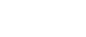 